АДМИНИСТРАЦИЯЛАЗОВСКОГО МУНИЦИПАЛЬНОГО ОКРУГА ПРИМОРСКОГО КРАЯ РАСПОРЯЖЕНИЕ14.03.2023                                               с. Лазо                                                          № 54-рОб утверждении состава и плана работы окружной межведомственнойкоординационной комиссии по организации отдыха, оздоровленияи занятости детей в 2023 году              В соответствии с Федеральными законами от 06.10.2003 года № 131-ФЗ «Об общих принципах организации местного самоуправления в Российской Федерации», от 28 декабря 2016 г. № 465-ФЗ «О внесении изменений в отдельные законодательные акты Российской Федерации в части совершенствования государственного регулирования организации отдыха и оздоровления детей» и в целях координации действий по созданию условий для отдыха, укрепления здоровья, безопасности, занятости и творческого развития детей в Лазовском муниципальном округе в 2023 году:Утвердить состав межведомственной координационной комиссии по организации отдыха, оздоровления и занятости детей в 2023 году (Приложение №1).Утвердить   план   работы   межведомственной   координационной   комиссии      по организации отдыха, оздоровления и занятости детей в 2023 году (Приложение №2).Контроль за исполнением данного распоряжения возложить на первого заместителя главы администрации Лазовского муниципального округа С.П. Осипова. И.О. главы администрации Лазовского муниципального округа                                                                 С.П. ОсиповПриложение № 1к распоряжениюадминистрации Лазовскогомуниципального округа№ 54-р от 14 марта 2023 г. Составокружной межведомственной координационной комиссиипо организации отдыха, оздоровления и занятости детей в 2022 году Осипов С.П., председатель комиссии - первый заместитель главы администрации Лазовского муниципального округа;Галаган М.Э., заместитель председателя - начальник управления образования администрации Лазовского муниципального округа;3. Смолярчук Н.С., секретарь комиссии - руководитель сектора дошкольного образования и внеурочной деятельности управления образования администрации Лазовского муниципального округа;Члены комиссии:4.	 Каменева Т.Е.- начальник отделения КГБУ «Приморский центр занятости населения в Лазовском округе» (по согласованию);5.  Вороная Е.А. - и.о. начальника отдела мобилизационной работы и делам ГО и ЧС Лазовского муниципального округаГерасименко Н.А. - и.о. директора «Центр культуры, спорта туризма и молодежной политики Лазовского муниципального округа»;Никифорова Т.В. начальник отдела по Лазовскому муниципальному округу отделение Находкинского городского округа «Центр социальной поддержки населения Приморского края» (по согласованию);8.  Самарин А.А.  - начальник МО МВД России «Партизанский» (по согласованию)9.	Скутин В.В. - главный врач КГ БУЗ «Лазовская ЦРБ» (по согласованию);10. Татарникова С.Н. - начальник отдела опеки и попечительства Лазовского муниципальному округу;11. Прокофьева И.А.-начальник территориального отдела Управления Роспотребнадзора по Приморскому краю в г. Партизанске (по согласованию);12. Пилипенко С.А.-начальник отделения надзорной деятельности Лазовского муниципального округа УНД и ПР Главного управления МЧС России по Приморскому краю (по согласованию);13.Викулова Л.А. - заведующий Лазовским отделением отдела ФБУЗ «Центр гигиены и эпидемиологии в Приморском крае в г. Партизанске» (по согласованию);14. Борисова Г.П. - главный специалист по государственному управлению охраны труда по Лазовскому муниципальному округу;Приложение № 2                                                                                                                         к распоряжениюадминистрации Лазовскогомуниципального округа         № 54 -р   от 13 марта 2023 г.        План работы муниципальной межведомственной комиссии по организации отдыха, оздоровления и занятости детей в 2023 годуДата заседанияВопросы, выносимые на рассмотрениеОтветственные27.03.20231.Об   утверждении      плана     работы межведомственной комиссии.2.	О подготовке общеобразовательных
организаций к летней оздоровительной
кампании.Управлениеобразования,ТерриториальныйотделРоспотребнадзора,ОНД Лазовского муниципального округа УНД и ПР Главного управления МЧС России по Приморскому краю, Руководители ОО 29.05.20231.Об итогах приемки оздоровительных лагерей.2. Об устранении нарушений, выявленных контрольными органами летней оздоровительной кампании в образовательных организациях.3. О проведении межведомственной операции «Подросток».ТерриториальныйотделРоспотребнадзора,ОНД Лазовского муниципального округа УНД и ПР Главного управления МЧС России по Приморскому краю, Комиссия по делам несовершеннолетних,Центр социальной под населения26.06.20231.Об организованных перевозках групп детей в летний период. 2.Об организации летнего оздоровления и отдыха детей и подростков, состоящих на всех видах учёта; детей, находящихся в трудной жизненной ситуации. Управление образованияТерриториальныйотделРоспотребнадзора,ОНД Лазовского муниципального округа УНД и ПР Главного управления МЧС России по Приморскому краю 24.07.20231. О работе учреждений культуры в летний период с детьми, подростками и молодёжью. 2.О проведении рейдов по местам массового отдыха в отношении несанкционированных детских лагерей.Центр культуры, спорта туризма и молодежной политикиЦентр занятостинаселенияЛазовскогомуниципальногорайона,Управлениеобразования28.08.20231..Об итогах работы
общеобразовательных организаций,
учреждений культуры в период летней
оздоровительной кампании.2.	О трудоустройстве
несовершеннолетних и организации
временной занятости по итогам летней
оздоровительной кампании 2023.ПредседательмежведомственнойкомиссииУправление образования, Центр культуры, спорта туризма и молодежной политикиЦентр занятости населения Лазовского муниципального округа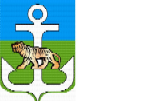 